ДЕРЖАВНА БІБЛІОТЕКА УКРАЇНИ ДЛЯ ЮНАЦТВА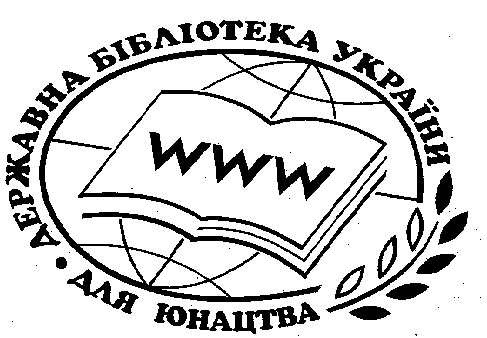 МОЛОДІЖНА БІБЛІОТЕКА: ПОПУЛЯРНІСТЬ, РЕПУТАЦІЯ, БРЕНДВсеукраїнське соціологічне дослідженняПрограмаКиїв 2016Актуальність  дослідження:Пріоритетним завданням сучасної бібліотеки є підвищення якості надання бібліотечних послуг користувачам. Бібліотекарям необхідно  покращувати імідж бібліотеки,  піклуватися про її популярність і репутацію (бренд). Імідж (від лат. imago) – це цілеспрямовано сформований образ особи, явища, предмета чи організації, що покликаний посилити емоційно-психологічний вплив на оточення з метою популяризації, реклами, пропаганди тощо. Він є сполучною ланкою між соціумом та культурно-інформаційним інститутом. Дослідження буде спрямоване  на вивчення популярності юнацьких та молодіжних бібліотек. Метою дослідження є визначення популярності юнацьких бібліотек у молодих користувачів та розробка шляхів її підвищення.Завдання:визначити рівень популярності юнацьких бібліотек;отримати інформацію про ставлення молодих користувачів до юнацьких бібліотек;дізнатись про основні шляхи розповсюдження інформації щодо роботи та заходів юнацьких бібліотек;оцінити рівень корисності нинішніх методів розповсюдження інформації;розробити способи поліпшення іміджу юнацьких бібліотек.Об’єкт дослідження: імідж юнацьких бібліотек.Предмет дослідження: популярність юнацьких бібліотек у молодих користувачів. Етапи дослідження:Розробка Програми Всеукраїнського соціологічного дослідження:відпрацювання методики збору даних (березень);розробка методичного інструментарію (березень).Проведення дослідження:збір даних методом анкетного опитування (квітень-липень);узагальнення даних в обласних бібліотеках України для юнацтва, молоді (серпень);збір узагальнених даних (вересень).Обробка  даних  у науково-методичному відділі Державної бібліотеки України  для юнацтва, аналіз та узагальнення результатів, написання звіту, публікації (вересень-жовтень).Бази дослідження:обласні бібліотеки для юнацтва, молоді;ДБУ для юнацтва;МСМБ «Молода гвардія»;Закарпатська ОБДЮ;Сумська та Чернівецька ОУНБ.Методика дослідження:У дослідженні використовуватимуться:анкетне опитування;аналіз даних. АнкетаВкажіть Ваш вік                              14-1920-2425-35Вкажіть Вашу статьчоловікжінкаУ якому типі населеного пункту Ви проживаєте? містоселоселище міського типу (смт)Оцініть рівень популярності юнацької бібліотеки у Вашому регіоні за 10-бальною шкалою (де 1– непопулярна, а 10 – дуже популярна)Чи знали Ви, що в України існує мережа юнацьких бібліотек?такніСкільки Ваших знайомих/рідних/друзів користуються юнацькою бібліотекоюжодного одиндватричотирип’ять і більшеЗвідки Ви дізнались про нашу бібліотекуза порадою знайомих/рідних/друзівза порадою колег/вчителів через мережу Інтернетчерез листівки/банери та засоби масової інформаціїза порадою самих бібліотекаріввипадково знайшовВаш варіант______________________________________________Чи подобається Вам нинішній логотип нашої бібліотеки?такнія його не помічав Як Ви гадаєте, чи впливає назва бібліотеки на її популярність?такні Яку б назву Ви запропонували для нашої бібліотеки?_____________________________________________________________Важко відповістиЧи впливає професіоналізм працівників бібліотеки на рівень її популярності?такні Що перше Вам спадає на думку, коли Ви чуєте про юнацьку бібліотеку?__________________________________________________________________________________________________________________________ Чи траплялись у бібліотеці випадки, заходи тощо, про які Ви розповідали своїм друзям? (Якщо так, вкажіть їх, будь ласка)?так___________________________________________________________________________________________________________________ніДякуємо за відверті відповіді!12345678910